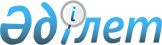 Об утверждении положения коммунального государственного учреждения "Отдел жилищно-коммунального хозяйства, пассажирского транспорта, автомобильных дорог Успенского района"Постановление акимата Успенского района Павлодарской области от 21 мая 2024 года № 128/5
      В соответствии с пунктом 2 статьи 40 Административного процедурно-процессуального кодекса Республики Казахстан, пунктом 2 статьи 31 Закона Республики Казахстан "О местном государственном управлении и самоуправлении в Республике Казахстан", подпунктом 8) статьи 18, статьей 124 Закона Республики Казахстан "О государственном имуществе", постановлением Правительства Республики Казахстан от 1 сентября 2021 года № 590 "О некоторых вопросах организации деятельности государственных органов и их структурных подразделений", акимат Успенского района ПОСТАНОВЛЯЕТ:
      1. Утвердить Положение о коммунальном государственном учреждении "Отдел жилищно-коммунального хозяйства, пассажирского транспорта и автомобильных дорог Успенского района" согласно приложению к настоящему постановлению.
      2. Коммунальному государственному учреждению "Отдел жилищно-коммунального хозяйства, пассажирского транспорта, автомобильных дорог Успенского района" в установленном законодательством порядке обеспечить: 
      1) государственную регистрацию положения в органах юстиции;
      2) в течение двадцати календарных дней со дня подписания настоящего постановления направление его копии в электронном виде на казахском и русском языках в филиал Республиканского государственного предприятия на праве хозяйственного ведения "Институт законодательства и правовой информации Республики Казахстан" Министерства юстиции Республики Казахстан по Павлодарской области для официального опубликования и включения в Эталонный контрольный банк нормативных правовых актов Республики Казахстан;
      3) размещение настоящего постановления на интернет-ресурсе акимата Успенского района после его официального опубликования.
       3. Контроль за исполнением настоящего постановления возложить на курирующего заместителя акима Успенского района.
      4. Настоящее постановление вводится в действие по истечении десяти календарных дней после дня его первого официального опубликования. Положение о коммунальном государственном учреждении "Отдел жилищно-коммунального хозяйства, пассажирского транспорта и автомобильных дорог Успенского района" Глава 1. Общие положения
      1. Коммунальное государственное учреждение "Отдел жилищно-коммунального хозяйства, пассажирского транспорта и автомобильных дорог Успенского района" (далее – КГУ "Отдел жилищно-коммунального хозяйства, пассажирского транспорта и автомобильных дорог Успенского района") является местным исполнительным органом, осуществляющим в пределах своей компетенции государственное управление по вопросам организации, мониторинга и координации деятельности в сфере жилищно-коммунального хозяйства, пассажирского транспорта и автомобильных дорог на территории района.
      2. КГУ "Отдел жилищно-коммунального хозяйства, пассажирского транспорта и автомобильных дорог Успенского района" не имеет ведомств.
      3. КГУ "Отдел жилищно-коммунального хозяйства, пассажирского транспорта и автомобильных дорог Успенского района" осуществляет свою деятельность в соответствии с Конституцией Республики Казахстан, Законом Республики Казахстан "О местном государственном управлении и самоуправлении в Республике Казахстан, Законом Республики Казахстан "О жилищных отношениях", актами Президента и Правительства Республики Казахстан, иными нормативными правовыми актами, а также настоящим Положением.
      4. КГУ "Отдел жилищно-коммунального хозяйства, пассажирского транспорта и автомобильных дорог Успенского района" является юридическим лицом в организационно-правовой форме государственного учреждения, имеет печати и штампы со своим наименованием на казахском и русском языках, бланки установленного образца, в соответствии с гражданским законодательством Республики Казахстан, законодательством о государственном имуществе, Постановлением Правительства Республики Казахстан от 31 октября 2018 года № 703 "Об утверждении Правил документирования, управления документацией и использования систем электронного документооборота в государственных и негосударственных организациях", счета в органах казначейства в соответствии с бюджетным законодательством Республики Казахстан
      5. КГУ "Отдел жилищно-коммунального хозяйства, пассажирского транспорта и автомобильных дорог Успенского района" вступает в гражданско-правовые отношения от собственного имени.
      6. КГУ "Отдел жилищно-коммунального хозяйства, пассажирского транспорта и автомобильных дорог Успенского района" имеет право выступать стороной гражданско-правовых отношений от имени государства, если оно уполномочено на это в соответствии с законодательством Республики Казахстан.
      7. КГУ "Отдел жилищно-коммунального хозяйства, пассажирского транспорта и автомобильных дорог Успенского района" по вопросам своей компетенции принимает решения, оформляемые приказами руководителя КГУ "Отдел жилищно-коммунального хозяйства, пассажирского транспорта и автомобильных дорог Успенского района" и другими актами, предусмотренными законодательством Республики Казахстан в сфере жилищно-коммунального хозяйства, пассажирского транспорта, автомобильных дорог, трудовых отношений, государственной службы, а также настоящим Положением.
      8. Структура и лимит штатной численности КГУ "Отдел жилищно-коммунального хозяйства, пассажирского транспорта и автомобильных дорог Успенского района" утверждаются в соответствии Законом Республики Казахстан "О местном государственном управлении и самоуправлении в Республике Казахстан".
      9. Местонахождение юридического лица: 141000, Республика Казахстан, Павлодарская область, Успенский район, село Успенка, улица 10 лет Независимости, 30.
      10. Режим работы КГУ "Отдел жилищно-коммунального хозяйства, пассажирского транспорта и автомобильных дорог Успенского района": понедельник-пятница с 9-00 до 18-30 часов, обеденный перерыв с 13-00 до 14-30 часов, выходные дни: суббота-воскресенье.
      11. Полное наименование юридического лица:
      На государственном языке: "Успен ауданының тұрғын-үй коммуналдық шаруашылық, жолаушылар көлігі және автомобиль жолдары бөлімі" коммуналдық мемлекеттік мекемесі.
      На русском языке: коммунальное государственное учреждение "Отдел жилищно-коммунального хозяйства, пассажирского транспорта и автомобильных дорог Успенского района". 
      12. Учредителем КГУ "Отдел жилищно-коммунального хозяйства, пассажирского транспорта и автомобильных дорог Успенского района". является государство в лице аппарата акима Успенского района.
      13. Настоящее Положение является учредительным документом КГУ "Отдел жилищно-коммунального хозяйства, пассажирского транспорта и автомобильных дорог Успенского района".
      14. Финансирование деятельности КГУ "Отдел жилищно-коммунального хозяйства, пассажирского транспорта и автомобильных дорог Успенского района" осуществляется из республиканского, областного и местного бюджетов в соответствии с законодательством Республики Казахстан.
      15. КГУ "Отдел жилищно-коммунального хозяйства, пассажирского транспорта и автомобильных дорог Успенского района" запрещается вступать в договорные отношения с субъектами предпринимательства на предмет выполнения обязанностей, являющихся функциями КГУ "Отдел жилищно-коммунального хозяйства, пассажирского транспорта и автомобильных дорог Успенского района".
      Если КГУ "Отдел жилищно-коммунального хозяйства, пассажирского транспорта и автомобильных дорог Успенского района" законодательными актами предоставлено право осуществлять приносящую доходы деятельность, то полученные доходы направляются в государственный бюджет, если иное не установлено законодательством Республики Казахстан.  Глава 2. Цель и задачи, полномочия КГУ "Отдел жилищно-коммунального хозяйства, пассажирского транспорта и автомобильных дорог Успенского района"
      16. Цели и задачи:
      1) создание необходимых условий для обеспечения благоприятной жизнедеятельности населения при осуществлении деятельности в сфере жилищно-коммунального хозяйства, пассажирского транспорта и автомобильных дорог;
      2) проведение государственной политики в сфере жилищно-коммунального хозяйства, пассажирского транспорта и автомобильных дорог на территории района;
      3) реализация на районном уровне мероприятий и программ в сфере жилищно-коммунального хозяйства, пассажирского транспорта, автомобильных дорог.
      17. Полномочия:
      1) Права:
      1-1) осуществлять методическое руководство и координацию деятельности по вопросам, входящим в компетенцию КГУ "Отдел жилищно-коммунального хозяйства, пассажирского транспорта и автомобильных дорог Успенского района";
      1-2) запрашивать и получать по согласованию с государственными органами, должностными лицами, организациями, гражданами информацию по вопросам, связанным с исполнением задач, поставленным перед учреждением;
      1-3) привлекать к работе специалистов других исполнительных органов, финансируемых из местных бюджетов, по согласованию с их руководителями;
      1-4) самостоятельно или совместно с другими исполнительными органами разрабатывать отраслевые программы развития района в вопросах, входящих в компетенцию КГУ "Отдел жилищно-коммунального хозяйства, пассажирского транспорта и автомобильных дорог Успенского района";
      1-5) осуществлять координацию деятельности государственных органов и учреждений, финансируемых из районного бюджета, по вопросам, входящим в компетенцию КГУ "Отдел жилищно-коммунального хозяйства, пассажирского транспорта и автомобильных дорог Успенского района";
      1-6) на основе проведенного мониторинга представлять местным государственным органам и учреждениям, финансируемым из районного бюджета методические рекомендации по вопросам, входящим в компетенцию КГУ "Отдел жилищно-коммунального хозяйства, пассажирского транспорта и автомобильных дорог Успенского района";
      1-7) вносить на рассмотрение акима района и районного акимата предложения по вопросам, входящим в компетенцию КГУ "Отдел жилищно-коммунального хозяйства, пассажирского транспорта и автомобильных дорог Успенского района";
      1-8) заключать договора, соглашения в пределах своей компетенции.
      2) Обязанности:
      2-1) в пределах своей компетенции подготавливать и представлять государственным органам информационно-аналитические материалы;
      2-2) обеспечивать доступность и качество предоставляемых государственных услуг;
      2-3) осуществлять свою деятельность в соответствии с законодательством Республики Казахстан в сфере жилищно-коммунального хозяйства, пассажирского транспорта, автомобильных дорог, государственных закупок, трудовых отношений, государственной службы, а также настоящим Положением;
      2-4) осуществлять иные обязанности в соответствии с законодательством Республики Казахстан в сфере жилищно-коммунального хозяйства, пассажирского транспорта, автомобильных дорог, государственных закупок, трудовых отношений, государственной службы, а также настоящим Положением.
      18. Функции:
      1) координирует на территории района единой государственной политики в области автомобильных дорог, пассажирского транспорта, водоснабжения населенных пунктов, телефонной связи, благоустройства населенных пунктов, энергоснабжения, теплоснабжения, жилищно-коммунального хозяйства;
      2) разрабатывает и реализует местные программы в сфере жилищно-коммунального хозяйства, пассажирского транспорта, автомобильных дорог, благоустройства;
      3) подготавливает для рассмотрения местными исполнительными органами предложения по инженерной подготовке территории, благоустройству и озеленению;
      4) представляет на утверждение районного маслихата территориальные правила благоустройства и инженерного обеспечения территории;
      5) проводит государственные закупки работ, товаров, услуг в сфере жилищно-коммунального хозяйства, пассажирского транспорта и автомобильных дорог;
      6) анализирует и обобщает практику соблюдения законодательства в области жилищно-коммунального хозяйства, пассажирского транспорта и автомобильных дорог, государственными учреждениями и органами, финансируемыми из районного бюджета;
      7) выступает в качестве заказчика по ремонту инфраструктуры коммунальной собственности на территории района;
      8) передает с баланса КГУ "Отдел жилищно-коммунального хозяйства, пассажирского транспорта и автомобильных дорог Успенского района" объекты (комплексы) в коммунальную собственность;
      9) рассматривает обращения юридических лиц и граждан;
      10) осуществляет взаимодействие с государственными органами, должностными лицами для реализации задач, возложенных на КГУ "Отдел жилищно-коммунального хозяйства, пассажирского транспорта и автомобильных дорог Успенского района";
      11) разрабатывает акты по вопросам управления подведомственными юридическими лицами, обеспечивает их реализацию; 
      12) определяет приоритетные направления деятельности и обязательные объемы работ (услуг), финансируемых из бюджета, подведомственных государственных предприятий; 
      13) определяет предмет и цели деятельности подведомственных учреждений; 
      14) рассматривает, согласовывает, утверждает, осуществляет контроль и анализ выполнения планов развития подведомственных предприятий и организаций с государственным участием, отчеты по их исполнению; 
      15) осуществляет контроль за использованием и сохранностью имущества подведомственных организаций; 
      16) дает согласие уполномоченному органу по управлению коммунальной собственностью на изъятие или перераспределение имущества подведомственных организаций; 
      17) утверждает планы финансирования подведомственных учреждений из местного бюджета; 
      18) вносит предложения или назначает своего представителя в состав совета директоров (наблюдательного совета) акционерных обществ (товариществ с ограниченной ответственностью), госпакет (госдоля) участия которых передана ему во владение и пользование; 
      19) готовит сведения, в том числе поименный перечень находящихся в его управлении государственных юридических лиц и юридических лиц с участием государства, для отражения этих сведений в реестре государственного имущества; 
      20) готовит материалы в районный акимат и акиму района по вопросам, входящим в компетенцию КГУ "Отдел жилищно-коммунального хозяйства, пассажирского транспорта и автомобильных дорог Успенского района";
      21) оказывает методическую помощь учреждениям, финансируемым из районного бюджета в вопросах, входящим в компетенцию КГУ "Отдел жилищно-коммунального хозяйства, пассажирского транспорта и автомобильных дорог Успенского района";
      22) вносит предложения по совершенствованию нормативных правовых актов в области автомобильных дорог, пассажирского транспорта, водоснабжения населенных пунктов, телефонной связи, благоустройства населенных пунктов, энергоснабжения, теплоснабжения, жилищно-коммунального хозяйства;
      23) организует профессиональную переподготовку, повышение квалификации и аттестации государственных служащих КГУ "Отдел жилищно-коммунального хозяйства, пассажирского транспорта и автомобильных дорог Успенского района";
      24) решает вопросы, связанные с прохождением государственной службы работников КГУ "Отдел жилищно-коммунального хозяйства, пассажирского транспорта и автомобильных дорог Успенского района";
      25) участвует в формировании кадрового резерва;
      26) осуществляет взаимодействие с государственными органами, должностными лицами для реализации задач, возложенных на КГУ "Отдел жилищно-коммунального хозяйства, пассажирского транспорта и автомобильных дорог Успенского района";
      27) осуществляет постановку на учет и снятие с учета опасных технических устройств на объектах социальной инфраструктуры;
      28) осуществляет государственный контроль в пределах границ населенных пунктов на объектах социальной инфраструктуры в сферах управления жилищным фондом, газа и газоснабжения и государственного надзора в пределах границ населенных пунктов на объектах социальной инфраструктуры в области промышленной безопасности за соблюдением требований безопасной эксплуатации опасных технических устройств в пределах своей компетенции;
      29) организует техническое обследование многоквартирных жилых домов;
      30) выносит обязательные для исполнения предписания (представления) по устранению нарушений по управлению объектом кондоминиума и содержанию общего имущества объекта кондоминиума;
      31) обеспечивает проведение инвентаризации жилищного фонда самостоятельно либо с привлечением организаций;
      32) несет ответственность за взимание поступлений в бюджет от аренды жилищ из жилищного фонда, находящегося в коммунальной собственности района, за исключением доходов от аренды государственного имущества, находящегося в управлении акимов города, районного значения, села, поселка, сельского округа. Глава 3. Статус, полномочия первого руководителя коммунального государственного учреждения "Отдел жилищно-коммунального хозяйства, пассажирского транспорта и автомобильных дорог Успенского района".
      19. Руководство государственного органа осуществляется первым руководителем, который несет персональную ответственность за выполнение возложенных на КГУ "Отдел жилищно-коммунального хозяйства, пассажирского транспорта и автомобильных дорог Успенского района" задач и осуществление им своих функций в соответствии с законодательством в сфере государственной службы.
      20. Первый руководитель КГУ "Отдел жилищно-коммунального хозяйства, пассажирского транспорта и автомобильных дорог Успенского района" назначается на должность и освобождается от должности акимом Успенского района в соответствии с законодательством в сфере государственной службы.
      21. Первый руководитель КГУ "Отдел строительства, архитектуры и градостроительства Успенского района" имеет заместителя, который назначается на должность и освобождается от должности в соответствии с законодательством в сфере государственной службы.
      22. Полномочия первого руководителя КГУ "Отдел жилищно-коммунального хозяйства, пассажирского транспорта и автомобильных дорог Успенского района":
      1) в соответствии с законодательством в сфере трудовых отношений, и в пределах своей компетенции, назначает на должность и освобождает работников КГУ "Отдел жилищно-коммунального хозяйства, пассажирского транспорта и автомобильных дорог Успенского района";
      2) принимает меры по противодействию коррупции в государственном учреждении;
      3) несет персональную ответственность за выполнение обязанностей по противодействию коррупции в государственном учреждении;
      4) определяет обязанности и утверждает должностные инструкции работников КГУ "Отдел жилищно-коммунального хозяйства, пассажирского транспорта и автомобильных дорог Успенского района";
      5) представляет КГУ "Отдел жилищно-коммунального хозяйства, пассажирского транспорта и автомобильных дорог Успенского района" во взаимоотношениях с государственными органами и иными организациями;
      6) налагает дисциплинарные взыскания, применяет меры оказания материальной помощи, поощрения на работников КГУ "Отдел жилищно-коммунального хозяйства, пассажирского транспорта и автомобильных дорог Успенского района";
      7) в пределах своей компетенции издает приказы, дает указания обязательные для выполнения всеми работниками КГУ "Отдел жилищно-коммунального хозяйства, пассажирского транспорта и автомобильных дорог Успенского района";
      8) утверждает план работы КГУ "Отдел жилищно-коммунального хозяйства, пассажирского транспорта и автомобильных дорог Успенского района";
      9) осуществляет иные полномочия в соответствии с законодательством в сфере жилищно-коммунального хозяйства, пассажирского транспорта, автомобильных дорог, трудовых отношений, государственной службы, государственного местного управления и самоуправления, а также настоящим Положением.
      Исполнение полномочий первого руководителя КГУ "Отдел жилищно-коммунального хозяйства, пассажирского транспорта и автомобильных дорог Успенского района" в период его отсутствия возлагается на государственного служащего КГУ "Отдел жилищно-коммунального хозяйства, пассажирского транспорта и автомобильных дорог Успенского района" в соответствии с трудовым законодательством.
      23. Взаимоотношения между КГУ "Отдел жилищно-коммунального хозяйства, пассажирского транспорта и автомобильных дорог Успенского района" и уполномоченным органом по управлению коммунальным имуществом (местным исполнительным органом области) регулируются действующим законодательством Республики Казахстан.
       24. Взаимоотношения между КГУ "Отдел жилищно-коммунального хозяйства, пассажирского транспорта и автомобильных дорог Успенского района" и уполномоченным органом соответствующей отрасли (местным исполнительным органом области) регулируются действующим законодательством Республики Казахстан.
      25. Взаимоотношения между КГУ "Отдел жилищно-коммунального хозяйства, пассажирского транспорта и автомобильных дорог Успенского района" и трудовым коллективом определяются в соответствии с Трудовым кодексом Республики Казахстан и коллективным договором. Глава 4. Имущество КГУ "Отдел жилищно-коммунального хозяйства, пассажирского транспорта и автомобильных дорог Успенского района"
      26. КГУ "Отдел жилищно-коммунального хозяйства, пассажирского транспорта и автомобильных дорог Успенского района" может иметь на праве оперативного управления обособленное имущество в случаях, предусмотренных законодательством о государственном имуществе.
      Имущество КГУ "Отдел жилищно-коммунального хозяйства, пассажирского транспорта и автомобильных дорог Успенского района" формируется за счет имущества, переданного ему собственником, а также имущества (включая денежные доходы), приобретенного в результате собственной деятельности и иных источников, не запрещенных законодательством Республики Казахстан о государственном имуществе.
      27. Имущество, закрепленное за КГУ "Отдел жилищно-коммунального хозяйства, пассажирского транспорта и автомобильных дорог Успенского района", относится к Коммунальной собственности.
      28. КГУ "Отдел жилищно-коммунального хозяйства, пассажирского транспорта и автомобильных дорог Успенского района" не вправе самостоятельно отчуждать или иным способом распоряжаться закрепленным за ним имуществом и имуществом, приобретенным за счет средств, выданных ему по плану финансирования, если иное не установлено законодательством о государственном имуществе. Глава 5. Реорганизация и упразднение КГУ "Отдел жилищно-коммунального хозяйства, пассажирского транспорта и автомобильных дорог Успенского района"
      29. Реорганизация и упразднение КГУ "Отдел жилищно-коммунального хозяйства, пассажирского транспорта и автомобильных дорог Успенского района" осуществляются в соответствии с законодательством Республики Казахстан о государственном имуществе.
      Перечень организаций, находящихся в ведении КГУ "Отдел жилищно-коммунального хозяйства, пассажирского транспорта и автомобильных дорог Успенского района":
      1) Коммунальное государственное предприятие "Успен Ауыз-Су" жилищно-коммунального хозяйства, пассажирского транспорта и автомобильных дорог Успенского района, акимата Успенского района.
					© 2012. РГП на ПХВ «Институт законодательства и правовой информации Республики Казахстан» Министерства юстиции Республики Казахстан
				
      Аким района 

Н. Мақашев
Утверждено 
постановлением акимата 
Успенского района 
от "___" ______ 2024 года 
№ _______